CHAPTER 311STATE PLANNING(REPEALED)§3301.  Title(REPEALED)SECTION HISTORYPL 1967, c. 533, §1 (NEW). PL 2011, c. 655, Pt. CC, §3 (RP). PL 2011, c. 655, Pt. CC, §4 (AFF). §3302.  Definitions(REPEALED)SECTION HISTORYPL 1967, c. 533, §1 (NEW). PL 1977, c. 78, §§20,72 (AMD). PL 1987, c. 534, §§A7,A19 (AMD). PL 1989, c. 501, §§DD3,DD4 (AMD). PL 2011, c. 655, Pt. CC, §3 (RP). PL 2011, c. 655, Pt. CC, §4 (AFF). §3303.  State Planning Office(REPEALED)SECTION HISTORYPL 1967, c. 533, §1 (NEW). PL 1989, c. 501, §DD5 (AMD). PL 1991, c. 837, §A10 (AMD). PL 2011, c. 655, Pt. CC, §3 (RP). PL 2011, c. 655, Pt. CC, §4 (AFF). §3304.  State Planning Director(REPEALED)SECTION HISTORYPL 1967, c. 533, §1 (NEW). PL 1973, c. 679 (AMD). PL 1975, c. 481, §1 (AMD). PL 1977, c. 78, §§21-24 (AMD). PL 1977, c. 674, §7 (AMD). PL 1979, c. 127, §36 (AMD). PL 1989, c. 501, §§DD6,DD7 (AMD). PL 1989, c. 571, §A1 (AMD). PL 1999, c. 415, §§2-4 (AMD). PL 2005, c. 91, §1 (AMD). PL 2007, c. 656, Pt. C, §2 (AMD). PL 2011, c. 655, Pt. CC, §3 (RP). PL 2011, c. 655, Pt. CC, §4 (AFF). §3305.  State Planning Office(REPEALED)SECTION HISTORYPL 1967, c. 533, §1 (NEW). PL 1969, c. 382, §1 (AMD). PL 1973, c. 721 (AMD). PL 1973, c. 788, §25 (AMD). PL 1975, c. 481, §2 (AMD). PL 1979, c. 127, §37 (AMD). PL 1979, c. 672, §§A4-6 (AMD). PL 1981, c. 702, §§Y,3 (AMD). PL 1983, c. 477, Pt. E,Subpt.26, §§1 (AMD). PL 1985, c. 466 (AMD). PL 1985, c. 765, §§1,2 (AMD). PL 1987, c. 534, §§A8-A12,A19 (AMD). PL 1987, c. 737, §§C8,C106 (AMD). PL 1987, c. 816, §P3 (AMD). PL 1989, c. 6 (AMD). PL 1989, c. 9, §2 (AMD). PL 1989, c. 104, §§C8,C10 (AMD). PL 1989, c. 501, §§DD8-12,P18 (AMD). PL 1989, c. 502, §A21 (AMD). PL 1991, c. 528, §E7 (AMD). PL 1991, c. 528, §RRR (AFF). PL 1991, c. 591, §E7 (AMD). PL 1991, c. 780, §DDD21 (AMD). PL 1995, c. 345, §§1-3 (AMD). PL 1995, c. 395, §§D1-4 (AMD). PL 1995, c. 465, §§B1-3 (AMD). PL 1995, c. 465, §C2 (AFF). PL 1995, c. 625, §§A6-10 (AMD). PL 1995, c. 656, §A1 (AMD). PL 1997, c. 393, §§B3,4 (AMD). PL 1999, c. 336, §1 (AMD). PL 2003, c. 605, §1 (AMD). PL 2009, c. 213, Pt. M, §1 (AMD). PL 2011, c. 655, Pt. CC, §3 (RP). PL 2011, c. 655, Pt. CC, §4 (AFF). §3305-A.  Authority to own and operate solid waste disposal facility(REPEALED)SECTION HISTORYPL 1995, c. 465, §B4 (NEW). PL 1995, c. 465, §C2 (AFF). PL 2011, c. 655, Pt. CC, §3 (RP). PL 2011, c. 655, Pt. CC, §4 (AFF). §3305-B.  Additional powers; energy policy(REPEALED)SECTION HISTORYPL 1999, c. 336, §2 (NEW). PL 2001, c. 624, §1 (AMD). PL 2011, c. 655, Pt. CC, §3 (RP). PL 2011, c. 655, Pt. CC, §4 (AFF). §3306.  State Planning Council(REPEALED)SECTION HISTORYPL 1967, c. 533, §1 (NEW). PL 1975, c. 755, §2 (RP). PL 1975, c. 771, §86 (AMD). PL 1977, c. 564, §35 (RP). §3306-A.  Housing data reports(REPEALED)SECTION HISTORYPL 1977, c. 415 (NEW). PL 1983, c. 193 (RP). §3307.  Limitation(REPEALED)SECTION HISTORYPL 1967, c. 533, §1 (NEW). PL 1975, c. 755, §2 (RP). §3307-A.  Community Development Revolving Loan Fund(REPEALED)SECTION HISTORYPL 1985, c. 457, §5 (NEW). PL 1987, c. 534, §§A13,A19 (RP). §3307-B.  Maine Energy Resources Development Program(REPEALED)SECTION HISTORYPL 1989, c. 501, §DD13 (NEW). PL 2011, c. 655, Pt. CC, §3 (RP). PL 2011, c. 655, Pt. CC, §4 (AFF). §3307-C.  Definitions; reporting of petroleum inventories and deliveries(REPEALED)SECTION HISTORYPL 1989, c. 501, §DD13 (NEW). PL 1999, c. 758, §§1-3 (AMD). PL 2001, c. 471, §A3 (AMD). PL 2003, c. 452, §§A1-3 (AMD). PL 2003, c. 452, §X2 (AFF). PL 2005, c. 91, §§2-4 (AMD). PL 2011, c. 655, Pt. CC, §3 (RP). PL 2011, c. 655, Pt. CC, §4 (AFF). §3307-D.  State petroleum set aside(REPEALED)SECTION HISTORYPL 1989, c. 501, §DD13 (NEW). PL 1997, c. 455, §31 (AMD). PL 2005, c. 91, §5 (RP). §3307-E.  Task Force on Defense Realignment and the Economy(REPEALED)SECTION HISTORYPL 1991, c. 854, §B1 (NEW). PL 1993, c. 146, §1 (AMD). PL 1993, c. 146, §2 (AFF). PL 1993, c. 410, §PPP1 (AMD). PL 1995, c. 688, §§1,2 (AMD). PL 1997, c. 15, §1 (RP). §3307-F.  Maine Downtown Center(REPEALED)SECTION HISTORYPL 1999, c. 776, §3 (NEW). PL 2011, c. 655, Pt. CC, §3 (RP). PL 2011, c. 655, Pt. CC, §4 (AFF). §3307-G.  Floodplain Mapping Fund(REPEALED)SECTION HISTORYPL 2009, c. 522, §1 (NEW). PL 2011, c. 655, Pt. CC, §3 (RP). PL 2011, c. 655, Pt. CC, §4 (AFF). The State of Maine claims a copyright in its codified statutes. If you intend to republish this material, we require that you include the following disclaimer in your publication:All copyrights and other rights to statutory text are reserved by the State of Maine. The text included in this publication reflects changes made through the First Regular Session and the First Special Session of the131st Maine Legislature and is current through November 1, 2023
                    . The text is subject to change without notice. It is a version that has not been officially certified by the Secretary of State. Refer to the Maine Revised Statutes Annotated and supplements for certified text.
                The Office of the Revisor of Statutes also requests that you send us one copy of any statutory publication you may produce. Our goal is not to restrict publishing activity, but to keep track of who is publishing what, to identify any needless duplication and to preserve the State's copyright rights.PLEASE NOTE: The Revisor's Office cannot perform research for or provide legal advice or interpretation of Maine law to the public. If you need legal assistance, please contact a qualified attorney.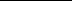 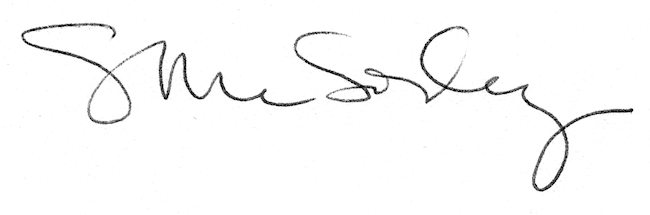 